                                                                  ПРОЕКТСОВЕТ РАЗДОЛЬНЕНСКОГО СЕЛЬСКОГО ПОСЕЛЕНИЯКУЩЁВСКОГО РАЙОНАР Е Ш Е Н И Еот ___________                                                                                              №____с. РаздольноеО передаче Раздольненским сельским поселением Кущевского района муниципальному образованию Кущевский район осуществления части полномочий по решению вопросов местного значения по дорожной деятельности в отношении автомобильных дорог местного значения в границах населенных пунктов Раздольненского сельского поселения Кущевского района и обеспечение безопасности дорожного движения на них, включая создание и обеспечение функционирования парковок (парковочных мест), осуществление муниципального контроля за сохранностью автомобильных дорог местного значения в границах населенных пунктов Раздольненского сельского поселения Кущевского района, организация дорожного движения, а также осуществление иных полномочий в области использования автомобильных дорог и осуществления дорожной деятельности в соответствиис законодательством Российской ФедерацииВ соответствии с Бюджетным кодексом Российской Федерации и пунктом 4 статьи 15 Федерального закона от 06 октября 2003 года № 131-ФЗ «Об общих принципах организации местного самоуправления в Российской Федерации», Совет Раздольненского сельского поселения Кущевского района РЕШИЛ:1. Передать часть полномочий по решению вопросов местного значения по дорожной деятельности в отношении автомобильных дорог местного значения в границах населенных пунктов Раздольненского сельского поселения Кущевского района и обеспечение безопасности дорожного движения на них, включая создание и обеспечение функционирования парковок (парковочных мест), осуществление муниципального контроля за сохранностью  автомобильных дорог местного значения в границах населенных пунктов Раздольненского сельского поселения Кущевского района, организация дорожного движения, а также осуществление иных полномочий в области использования автомобильных дорог и осуществления дорожной деятельности в соответствии с законодательством Российской Федерации от органов местного самоуправления Раздольненского сельского поселения органам местного самоуправления муниципального образования Кущевский район.2. Администрации Раздольненского сельского поселения Кущевский район заключить с администрацией муниципального образования Кущевский район соглашение о передаче части полномочий по решению вопросов местного значения.3. Специалисту 1 категории (юристу) администрации Раздольненского сельского поселения Кущевского района (Элоян) обнародовать настоящее решение и разместить на официальном сайте администрации Раздольненского сельского поселения Кущевского района в сети Интернет.4. Контроль за выполнение настоящего решения возложить на постоянно действующую планово-бюджетную комиссию Совета Раздольненского сельского поселения Кущевского района (Лобода).5. Настоящее решение вступает в силу со дня его обнародования.Исполняющий обязанности главы Раздольненского сельского поселения Кущевского района                                                                                Л.В.Баберцян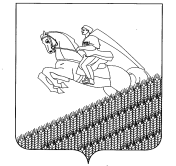 